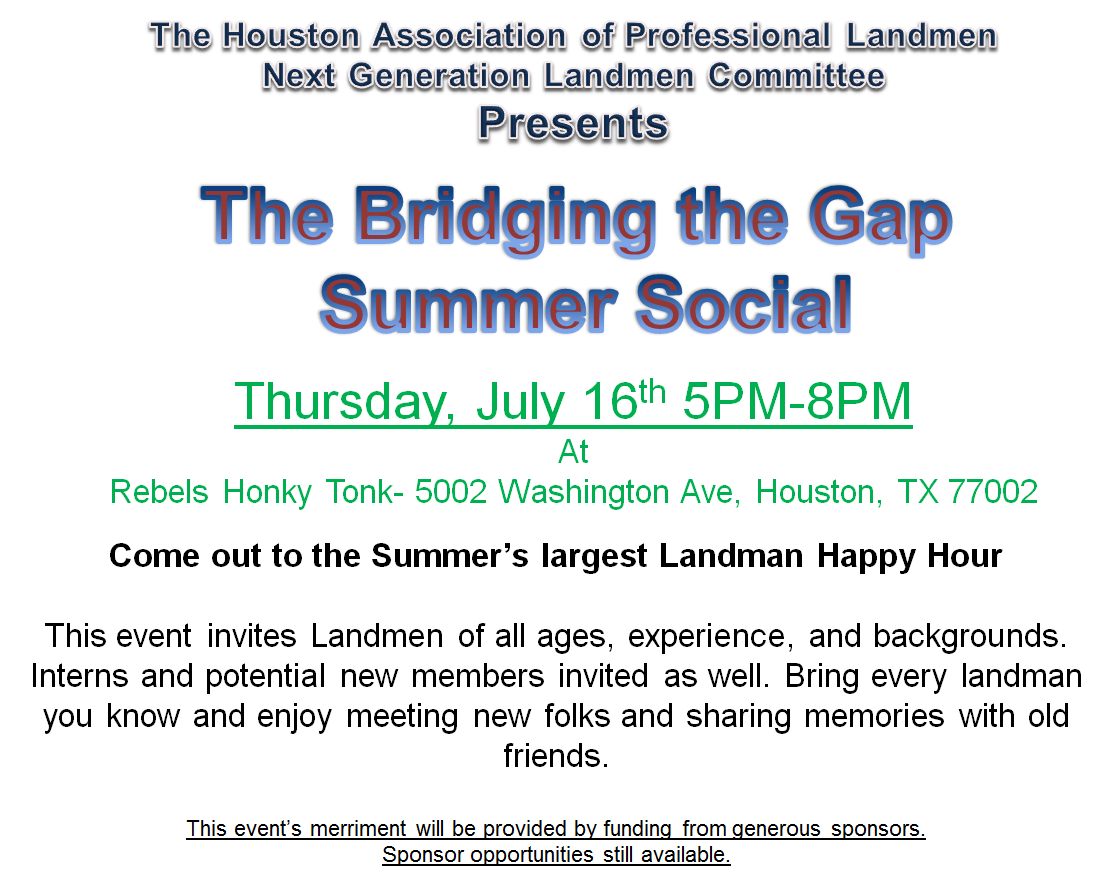 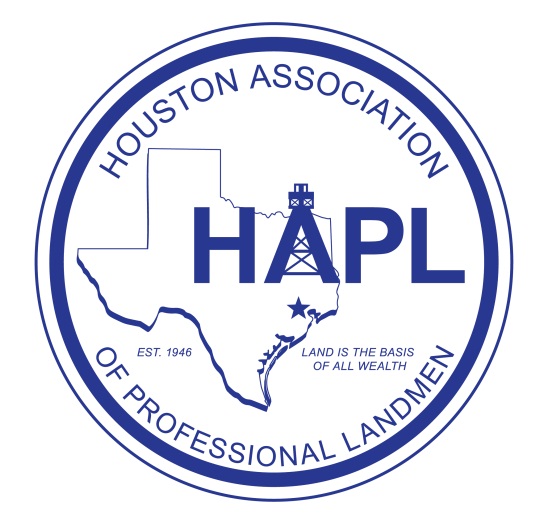 Sponsor Levels:Silver Level sponsor: $250+Recognition at event on sponsor bannerRecognition on HAPL website and NewsletterGold Level sponsor: $500+All perks of Silver Level sponsorRecognition on HAPL event reminder emailsPlatinum Level Sponsor: $1000+All perks of Gold Level SponsorAbility to provide company gift items and/or a reasonably sized company banner to display at eventSponsor InformationCompany Name to Display						Contact Name								Contact Phone Number						Contact Email								Send a check made out to HAPL and this form to:ATTN: Matt BrunsEP Energy E&P Company, L.P.1001 Louisiana St. Suite 2775DHouston, TX 77002Contact Matt Bruns at 713-997-3205 or Matthew.Bruns@EPEnergy.com for questions